Изучаем цвета с ребёнком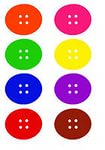 Рассказать и показать ребенку разнообразный мир цвета можно начинать с раннего возраста. Изучать цвета с ребенком можно начинать с 1,5 годика. Начните изучение в игровой форме. Посмотрите вокруг себя, где бы вы не находились нас окружает разнообразный мир цветов. Если вы дома: цветы в горшке - зеленые, шкаф - коричневый, стульчик - желтый, колготы-синие и т.д.Вы пошли гулять: машины – синие (красные, зеленые), деревья, цветы, одежда на людях и т.п.Не обязательно покупать, тратить деньги, чтобы приобрести в магазине специальные книги и тыкать пальцем в картинку, пытаясь заставить ребенка научиться отличать цвета по плохо нарисованным непрофессиональным художником картинкам в книге.Можно усадить в ряд все игрушки (желательно разноцветные) и просто называть цвет игрушки:- Смотри это мишка, он коричневый, а кофточка у него красная.Это замечательный способ параллельно изучить названия животных.Ещё один замечательный способ изучить цвета – распечатать или сделать самим карточки, с изображением самых основных цветов. Для начала это могут быть: красный, зеленый, желтый и синий. Постепенно вы можете добавлять другие цвета: фиолетовый, коричневый, черный, белый и т.д. Не торопите вашего ребенка, все дети очень разные. Кто-то схватывает с первого раза, некоторым необходимо больше времени для запоминания. Играйте каждый день и в скором времени вы услышите, как ваш ребенок показывает пальчиком на нужный цвет или называет его правильно.